Name: Homework 2.14Directions: Plot and label each point on the coordinate plane belowA = (0,5)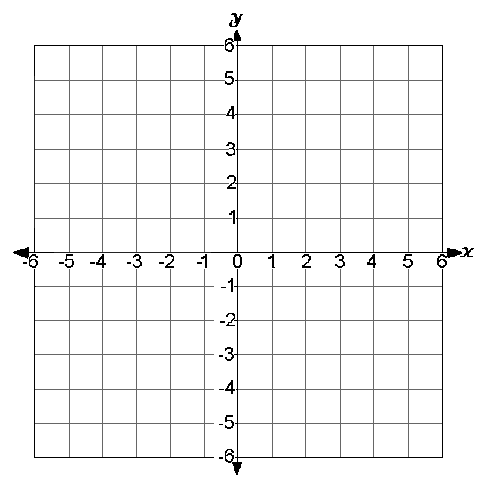 B = (4,3)C = (3,4)D = (2,0) E = (-2,6)F = (-4,-3)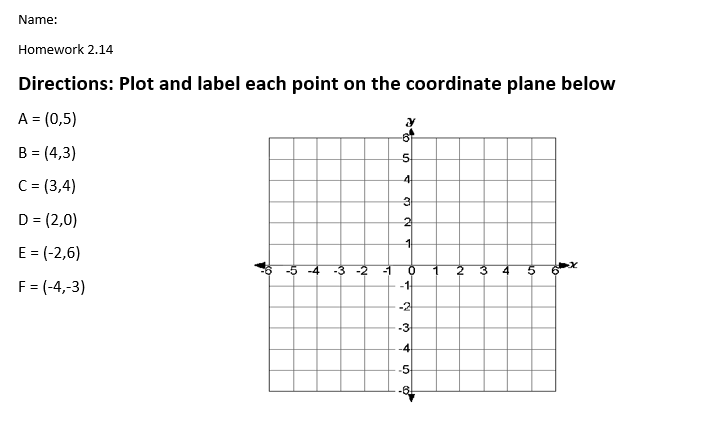 